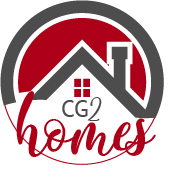 The Mill at Stone CreekStandard FeaturesBrick Front with vinyl accents Vinyl sides and backCovered porch- Harrison, Halifax, and DewberryGable Roof30 year architectural shingle9’ ceilings downstairs and 8’ upstairsGas fireplaceTankless hot water heaterGas furnace downstairs and heat pump upstairsPainted cabinetsGranite countertopsLevel 1 tile backsplash in kitchenDrop zoneStainless free standing electric range, stainless dishwasher, and above range stainless microwave.  Cove crown molding everywhere downstairsLevel 1 LVP flooring- foyer, great room, kitchen, dining, mud area, and powder if applicableLevel 1 tile floors- laundry, master bath, guest bathsCarpet- all bedrooms and bonus rooms3 piece fiberglass shower in master bedroom with semi frameless door3 piece tub/shower units in all guest bathsMoen chrome bath fixturesOne color of flat paint throughoutWire shelving in closetsCarriage house garage door with openersOptional UpgradesElevation D with stoneHip roofCovered porch- Aberdeen, Constance, and MargateScreen porchQuartz countertopsGas rangeUpgraded level of LVPHardwood in lieu of LVPLVP or hardwood in lieu of carpet (anywhere)Upgraded levels of tile throughoutTile shower walls in master bathBlack or brushed nickel plumbing fixturesAdditional paint colorsUpgraded kitchen cabinets (allows for more color options)Laundry cabinetsWainscottingAdditional concrete patio or parking pad